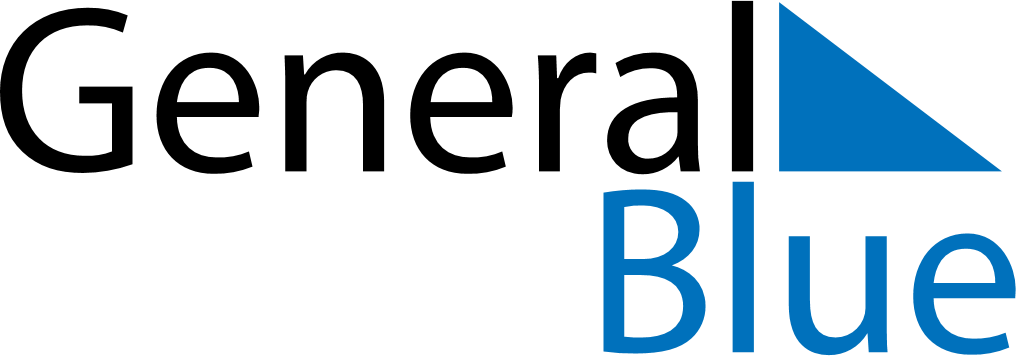 February 2021February 2021February 2021February 2021MaltaMaltaMaltaSundayMondayTuesdayWednesdayThursdayFridayFridaySaturday12345567891011121213Feast of Saint Paul’s Shipwreck in Malta1415161718191920212223242526262728